Attachment 3 - Reference Request Page (five minutes per response)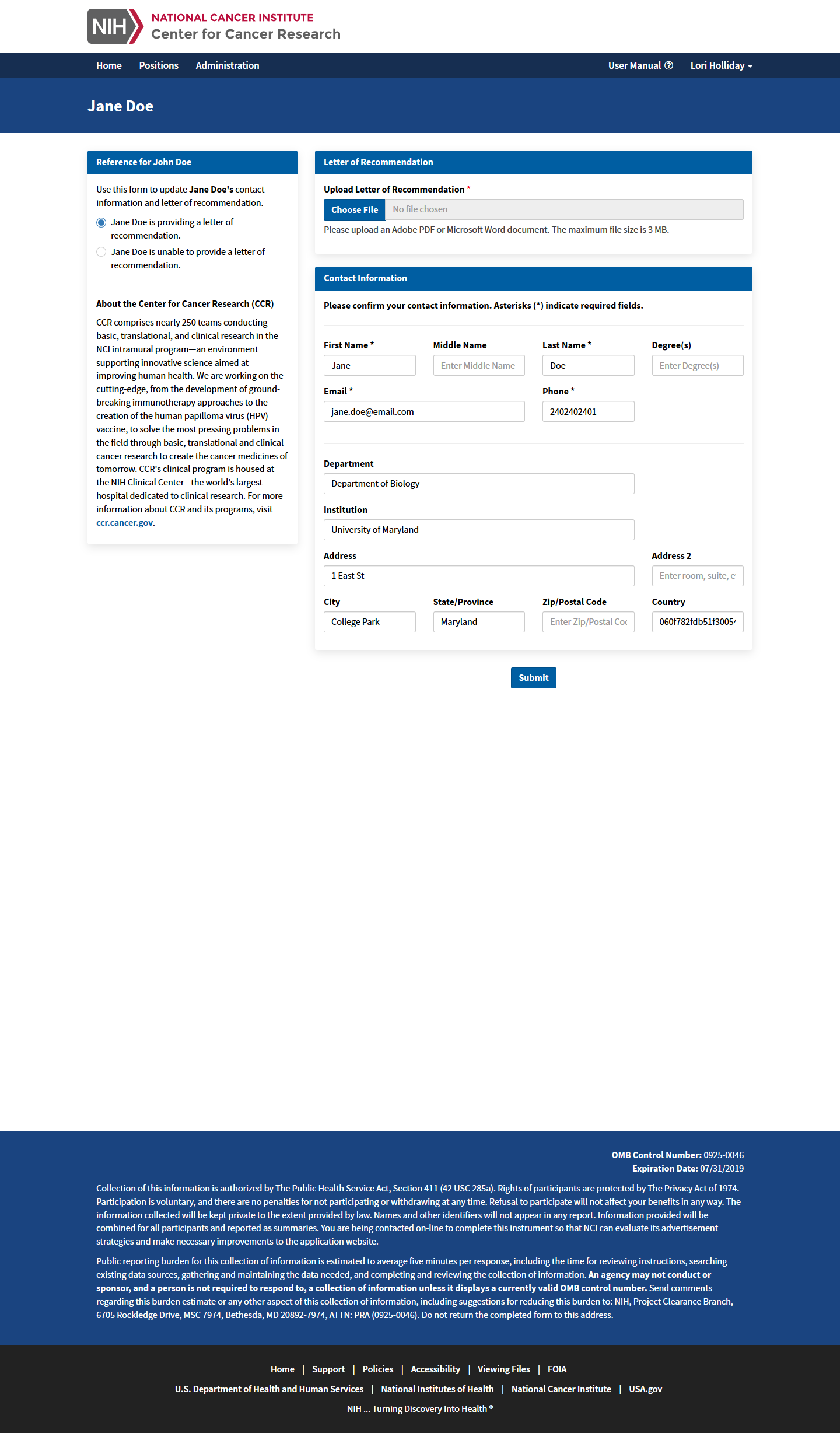 